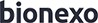 Bionexo do Brasil Ltda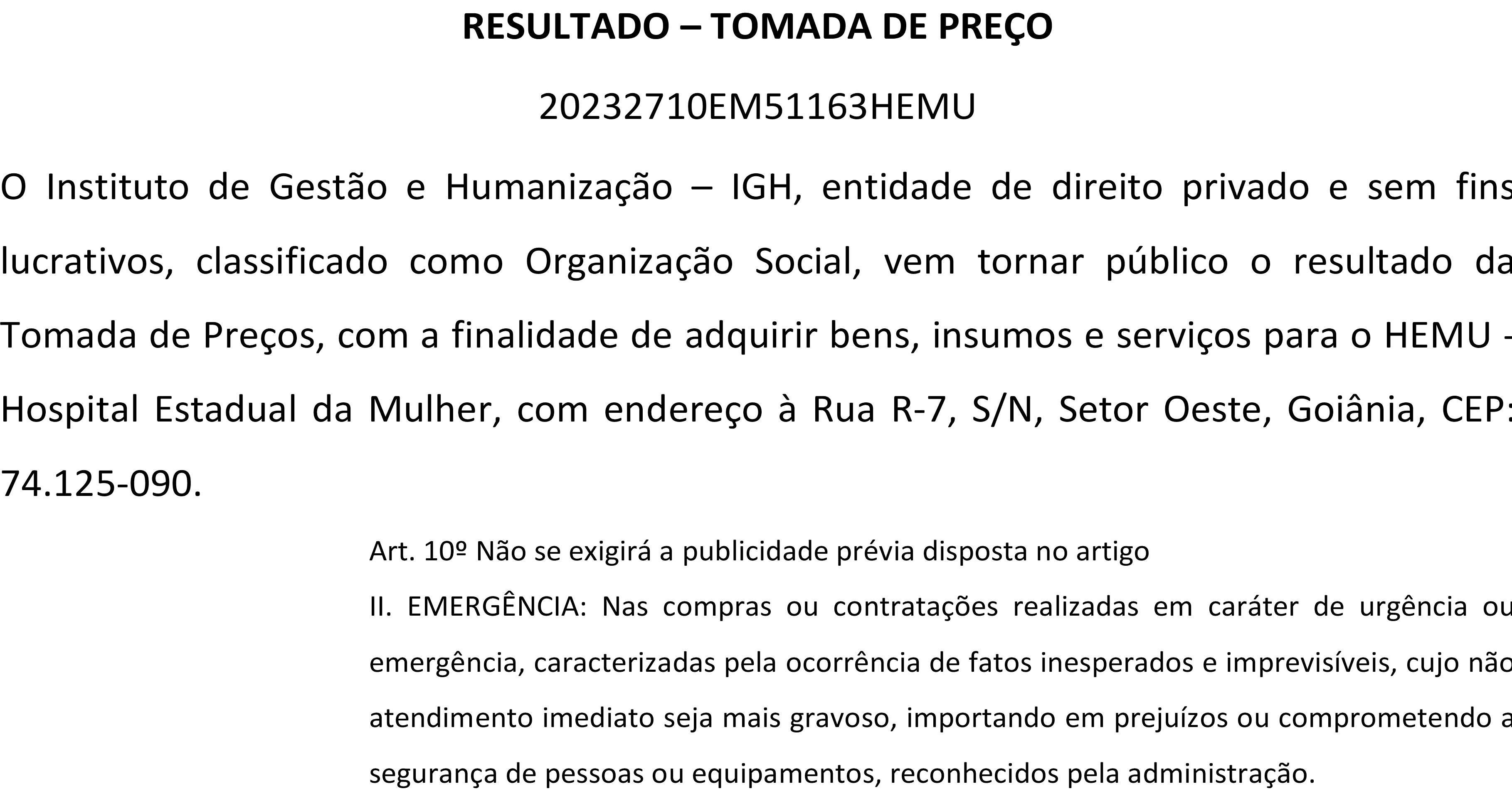 Relatório emitido em 27/10/2023 12:50CompradorIGH - HEMU - Hospital Estadual da Mulher (11.858.570/0002-14)Rua R 7, esquina com Av. Perimetral s/n - Setor Oeste - GOIÂNIA, GO   CEP: 74.530-020Relação de Itens (Confirmação)Pedido de Cotação : 318787998COTAÇÃO Nº 51163 - MATERIAL MÉDICO - HEMU OUT/2023Frete PróprioObservações: *PAGAMENTO: Somente a prazo e por meio de depósito em conta PJ do fornecedor. *FRETE: Só serão aceitas propostas com frete CIF e para entrega no endereço: RUA R7 C/ AV PERIMETRAL, SETOR COIMBRA, Goiânia/GO CEP: 74.530-020, dia e horário especificado. *CERTIDÕES: As Certidões Municipal, Estadual de Goiás, Federal, FGTS e Trabalhista devem estar regulares desde a data da emissão da proposta até a data do pagamento. *REGULAMENTO: O processo de compras obedecerá ao Regulamento de Compras do IGH, prevalecendo este em relação a estes termos em caso de divergência.Tipo de Cotação: Cotação Emergencial Fornecedor :Data de Confirmação :Produto	Código ProgramaçãoFabricante	Embalagem Fornecedor    Comentário    Justificativa     PreçoPreçoRent(%) Quantidade Valor Total    Usuáriode Entrega	Unitário FábricaFILTRO ELET HME+ANTBAC 20 PORTA MONITOR NEONATAL- UNIDADE37968	-	TUOREN	1CEI Comércio Exportação e Importação de Materiais Médicos Ltda040.HMECMAXINEO - Filtro HME para ventilação mecânica trocador de calor e umidade - CGH HMEC Maxi TUOREN;- Med Center Não atende a condição de pagamento.R$ 6,1000R$ 0,000050 Unidade	R$305,0000Rosana De Oliveira Moura25/10/202311:49Total Parcial:R$ 305,0000Total de Itens da Cotação: 26     Total de Itens Impressos: 1Produto	Código ProgramaçãoFabricante	Embalagem Fornecedor    Comentário    Justificativa     PreçoPreçoRent(%) Quantidade Valor Total    Usuáriode Entrega	Unitário FábricaCATETER UMBILICAL UNICA VIA 3.5 FR APROX. 30CM - CATETER UMBILICAL POLIURETANO RADIOPACO,10 TRANSPARENTE, UNICA VIA,   27532	- MARCAÇÕES NUMERADAS -COMPRIMENTO APROXIMADO: 30 CENTIMETROSCATETER UMBILICAL 3.5FR MONOLUMEN, POLYMEDUNIDADEDMI Material Medico Hospitalar Ltdanull	-R$ 5,3000R$	100 UnidadeR$ 530,0000Rosana De Oliveira Moura25/10/202311:49CLAMP UMBILICAL- CONFECCIONADO EM CORPO UNICO C/ MATERIAL PLASTICO RESISTENTE,COM FORMATO E SISTEMA DENTEADO TIPO PINCA EM V,C/ BORDAS ARREDONDADAS NAO TRAUMATICAS,DUPLAMENTE SERRILHADAS P/ EVITAR VAZAMENTO QUANDO EM USO,APRESEN. UM SISTEMA DE LACRE DEFINITIVO C/16	FECHO PLASTICOINVIOLAVEL,PRODUTO MEDICO HOSP. DE USO UNICO, ESTERIL, ANTI ALERGICO E ASPIROGENCICO COMER. EM EMBALAGENS INDIVIDUAIS (BLISTER) ESTERILIZADO C/ OXIDO DE ETILENO, INDIC. P/LIGADURA OU P/ PRENDER O CORDÃO UMBILICAL DE RN.CLAMP UMBILICAL ESTERIL, WILTEXDMI Material MedicoCX	HospitalarLtdanull;- HDL Nãoatende as condições de pagamento.R$ 0,3800R$ 0,0000300 Unidade	R$Rosana De Oliveira Moura25/10/202315:07PERFURADOR P/SORO ESTERIL -> PERFURADOR P/SORO ESTERIL - DISPOSITIVO COM PONTA23		PERFURADORA PARA ROMPIMENTO DA VEDACAOE FIXACAO EM SISTEMA FECHADO DE SORO. ESTERIL. REG MS - UNIDADE37983	-DISPOSITIVO PARA TRANSFERENCIA DE SOLUCOES PONTA DUPLA, WILTEXUNIDADEDMI Material Medico Hospitalar Ltdanull;- Med Center e NL Produtos Não atende a condição de pagamento.R$ 0,8000R$ 0,0000500 Unidade	R$400,0000Rosana De Oliveira Moura25/10/202311:49PRESERVATIVO LATEX NAO LUBRIFICADO -> COM24     RESERVATORIO, LADOS PARALELOS EMBALADOSINDIVIDUALMENTECOM REGISTRO M.S - UNIDADE1262	-PRESERVATIVO MASCULINO NAO LUBRIFICADO BLOWTEX, BLOWTEXDMI MaterialCX		Medico HospitalarLtdanull;- CBS Nãoatende a condição de pagamento. - HDL Não respondeu e- mail de homologação.R$ 0,3390R$ 0,0000144 Unidade   R$ 48,8160Rosana De Oliveira Moura25/10/202311:49Total Parcial:R$ 1.092,8160Total de Itens da Cotação: 26     Total de Itens Impressos: 4Produto	Código ProgramaçãoFabricante	Embalagem Fornecedor    Comentário    Justificativa     PreçoPreçoRent(%) Quantidade Valor Total    Usuáriode Entrega	Unitário FábricaESPECULO VAGINAL18		DESC.TAM.M ESTERIL DESCARTAVEL - UNIDADE37948	-ESPECULO VAG VAGISPEC M ESTERIL - VAGISPEC- KOLPLASTUNIDADEGleidson Rodrigues Ranulfo Eireli- Eppnull;Produsmedical, CM e HDL Não respondeu e- mail de homologação. - CBS Não atende a condição de pagamento.R$ 1,5800R$ 0,0000300 Unidade	R$474,0000Rosana De Oliveira Moura25/10/202311:49ESPECULO VAGINAL19		DESC.TAM.P ESTERIL DESCARTAVEL - UNIDADE37950	-ESPECULO VAG VAGISPEC P NAO LUB ESTERIL - - VAGISPEC/KOLPLASTUNIDADEGleidson Rodrigues Ranulfo Eireli- Eppnull;-Produsmedical, HDL, Sensorial,E. R. Trindade, CM e GlobalNão respondeu e-mail de homologação. - CBS Não atende a condição de pagamento.R$ 1,5800R$ 0,0000100 Unidade	R$Rosana De Oliveira Moura25/10/202311:49Total Parcial:400.0	R$632,0000Total de Itens da Cotação: 26     Total de Itens Impressos: 2Produto	Código ProgramaçãoFabricante	Embalagem Fornecedor    Comentário    Justificativa     PreçoPreçoRent(%) Quantidade Valor Total    Usuáriode Entrega	Unitário FábricaUNIDADE10CM, KISSESCBS Não atende a condição de pagamento.25/10/202311:49ADESIVO FIXADOR ESTERIL P/ PUNCAO VENOSA PERIFERICA -> ADESIVO	ABSORVENTE HIPOALERGICO USADOAPOS COLETA DE SANGUE VENOSO - UNIDADE17079	-bandegem adulto esteril c/500, copertinacx	H M Borges	null	-R$ 0,0500R$	1000 Unidade R$ 50,0000Rosana De Oliveira Moura25/10/202311:49AGULHA DESC. COM	DISPOSITIVO DE SEGURANCA 20X0.55MM24G - UNIDADE26781	-AGULHA COM DISPOSITIVO DE SEGURANCA 20X5,5MM, SRCX	H M Borges	null;- E. R.Trindade, Sulmedic Eireli e Coutinho Não respondeu e- mail de homologação. - Cirúrgica São José e Med Center Não atende a condição de pagamento.R$ 0,5500R$ 0,0000500 Unidade	R$275,0000Rosana De Oliveira Moura25/10/202311:49DISPOSITIVO NEONATAL 217	VIAS Y EM SILICONE -UNIDADE37917	-EQUIPO CONEXAO 2 VIAS NEONATAL, MEDSONDAUND	H M Borges	null;- Nacional Não respondeu o e- mail de homologaçãoR$ 3,5000R$ 0,0000600 Unidade	R$2.100,0000Rosana De Oliveira Moura25/10/202315:07Total Parcial:2600.0	R$2.900,0000Total de Itens da Cotação: 26     Total de Itens Impressos: 4Produto	Código ProgramaçãoFabricante	Embalagem Fornecedor    Comentário    Justificativa     PreçoPreçoRent(%) Quantidade Valor Total    Usuáriode Entrega	Unitário FábricaBOBINA DE PAPEL PARA6	ECG 50MM COMPATIVEL42425	-PAPEL TERMOSENSIVEL P/	CXHIPROMED- MORIAH COMERCIO,null	-	R$	R$16 Rolo	R$Rosana De Oliveira MouraPAPEL TERMICO P/22   MONITOR FETAL 150 X 90MM71955	--PAPEL P/ CARDIOTOCO. COMEN STAR 5000150X90 150 FOLHAS- TECNOPRINTHIPROMED- MORIAH COMERCIO,CX	IMPORTACAOE SERVICOS LTDAR$ 32,0000R$ 0,0000R$ 512,0000Rosana De Oliveira Moura25/10/202311:49Total Parcial:42.0	R$1.038,0000Total de Itens da Cotação: 26     Total de Itens Impressos: 3Produto	Código ProgramaçãoFabricante	Embalagem Fornecedor    Comentário    Justificativa     PreçoPreçoRent(%) Quantidade Valor Total    Usuáriode Entrega	Unitário FábricaCOTOVELO INSPIRATÓRIO DIREITO COM RAMO TEMPERATURA; 01 (UMA) CÂNULA NASAL N 00 - UNIDADECOTOVELO 90; 01 (UM)CIRCUITO CPAP NASAL P/OXIGENIO CANULA NASAL N 01 (1000G A 1250G) -> CONJUNTO COMPOSTO PELOS SEGUINTES ITENS: 01 (UM) GORRO; 01 (UM) TUBO CORRUGADO BRANCO; 01 (UM) TUBO CORRUGADO AZUL; 01 (UM) CONECTOR 22 MM; 01 (UM)	COTOVELO 90; 01 (UM) COTOVELO EXPIRATÓRIO ESQUERDO COM RAMO PRESSÃO; 01 (UMA) LINHADE MONITORAÇÃO DE PRESSÃO; 01 (UM) COTOVELO INSPIRATÓRIO DIREITO COM RAMO TEMPERATURA; 01 (UMA) CÂNULA NASAL N 01 - UNIDADE34379	-CIRCUITO CPAP NASAL PARA OXIGENIO No 1 - VENTCARE - VENTCAREPablo Ferreira Dos01	Santos04079917198null;- Gabisa Não atende as condições de pagamento.R$ 59,9900R$ 0,0000R$ 2.399,6000Rosana De Oliveira Moura25/10/202315:07CIRCUITO CPAP P/OXIG. CANULA NASAL N 02 (1000 A 2000G) -> CONJUNTO COMPOSTO PELOS SEGUINTES ITENS: 01 (UM) GORRO; 01 (UM) TUBO CORRUGADO BRANCO; 01 (UM) TUBO CORRUGADO AZUL; 01 (UM) CONECTOR 22 MM; 01 (UM) COTOVELO	90; 01 (UM) COTOVELO EXPIRATÓRIO ESQUERDO COM RAMO PRESSÃO; 01(UMA) LINHA DE MONITORAÇÃO DE PRESSÃO; 01 (UM) COTOVELO INSPIRATÓRIO DIREITO COM RAMO TEMPERATURA; 01 (UMA) CÂNULA NASAL N 02 - UNIDADE34380	-CIRCUITO CPAP NASAL PARA OXIGENIO No 2 - VENTCARE - VENTCAREPablo Ferreira Dos01	Santos04079917198null	-R$ 59,9900R$ 0,0000R$ 1.199,8000Rosana De Oliveira Moura25/10/202311:49PROTETOR OCULAR PARA FOTOTERAPIA TAM. P -> CONFECCIONADA EM TECIDO DUPLO DE ALGODÃO HIPOALERGICO,25 ATOXICO,LIVRE DE LATEX E QUE NÃO SOLTE RESIDUOS,BLACKOUT INTEGRADO, ANATOMICO, ANTI-ESCARA, AJUSTAVEL E SEM COSTURAS. - UNIDADE34375	-PROTETOR OCULAR TAMANHO PEQUENO- KORS DO BRASIL - KORS DO BRASILPablo01	Ferreira Dos Santos04079917198null;- CBS eImpacto Não atende a condição de pagamento.R$ 14,9900R$	300 Unidade0,0000R$ 4.497,0000Rosana De Oliveira Moura25/10/202311:49Total Parcial:425.0	R$11.995,7500Total de Itens da Cotação: 26     Total de Itens Impressos: 5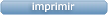 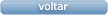 Clique aqui para geração de relatório completo com quebra de páginaTotal Geral:R$ 17.963,5660FornecedorFaturamento MínimoPrazo de EntregaValidade da PropostaCondições de PagamentoFreteObservações1CEI Comércio Exportação e Importação de Materiais Médicos LtdaRIO DE JANEIRO - RJUsuário Ws Cei Comercio Exportacao E Imp - (21) 2287-9788cotacao.bionexo@cei-brasil.comMais informaçõesR$ 100,00004 dias após confirmação22/10/202330 ddlCIFATENÇÃO: ENTREGA SUJEITA A DISPONIBILIDADE DE ESTOQUE, DESDE QUE O PEDIDO SEJA CONFIRMADO EM ATÉ 12 HORAS. PARA COMPRAS SUPERIORES A R$ 1.000,00 FRETE GRÁTIS. PARA COMPRAS INFERIORES A R$1.000,00 FRETE A COBRAR NO VALOR DE R$125,00. PRODUTO SUJEITO A DESTAQUE DE IPI. SUJEITO A ANÁLISE DE CRÉDITO||2DMI Material Medico Hospitalar Ltda GOIÂNIA - GODilamar Tome da Costa - (62) 3541-3334dmigyn@hotmail.comMais informaçõesR$ 300,00002 dias após confirmação31/10/202330 ddlCIFnull3Gleidson Rodrigues Ranulfo Eireli - EppGOIÂNIA - GOGleidson Rodrigues Ranulfo - 62 3093-5116diagnostica.go@hotmail.comMais informaçõesR$ 200,00002 dias após confirmação21/10/202328 ddlCIFnull4H M BorgesGOIÂNIA - GOHarley Borges - 62 3581-0361 vitalmedgo@gmail.comMais informaçõesR$ 250,00002 dias após confirmação21/10/202330 ddlCIFnull5HIPROMED-MORIAH COMERCIO, IMPORTACAO E SERVICOS LTDABELO HORIZONTE - MG DANIELE REZENDE - nullvendas03@hipromed.com.brMais informaçõesR$ 1.000,00007 dias após confirmação21/10/202330 ddlCIFnull6Pablo Ferreira Dos Santos 04079917198 GOIÂNIA - GOPablo Ferreira Santos - 6238771635pasan@pasanhospitalar.comMais informaçõesR$ 150,00001 dias após confirmação31/10/202330 ddlCIFnullABSORVENTE HIGIENICOABSORVENTE;- Coutinho, CMe Prime Não	Rosana Derespondeu e-	Oliveiramail de	R$	R$	R$	Moura1	POS TAM.28CMX10CM -37779-	HIGIENICO 27CM XPCTH M Borgesnullhomologação. -   0,9500    0,0000	500 Unidade    475,000012CIRCUITO CPAP NASAL	34804P/OXIGENIO N 00 (00 <-	CIRCUITO CPAP NASAL PARA01Pablo Ferreira Dosnull-	R$59,9900R$ 0,000025 Kit		R$	Rosana De 1.499,7500     Oliveira700G) -> CONJUNTO COMPOSTO PELOS SEGUINTES ITENS: 01 (UM)700G) -> CONJUNTO COMPOSTO PELOS SEGUINTES ITENS: 01 (UM)OXIGENIO No 00 - V- VENTCARESantos 04079917198Santos 04079917198Moura25/10/2023Moura25/10/2023Moura25/10/2023Moura25/10/2023GORRO; 01 (UM) TUBO CORRUGADO BRANCO; 01 (UM) TUBO CORRUGADO AZUL; 01 (UM) CONECTOR 22 MM; 01 (UM) COTOVELO90; 01 (UM) COTOVELO EXPIRATÓRIO ESQUERDO COM RAMO PRESSÃO; 01 (UMA) LINHA DE MONITORAÇÃO DE PRESSÃO; 01 (UM)GORRO; 01 (UM) TUBO CORRUGADO BRANCO; 01 (UM) TUBO CORRUGADO AZUL; 01 (UM) CONECTOR 22 MM; 01 (UM) COTOVELO90; 01 (UM) COTOVELO EXPIRATÓRIO ESQUERDO COM RAMO PRESSÃO; 01 (UMA) LINHA DE MONITORAÇÃO DE PRESSÃO; 01 (UM)11:4911:4911:4911:49